EL ESQUELETO HUMANO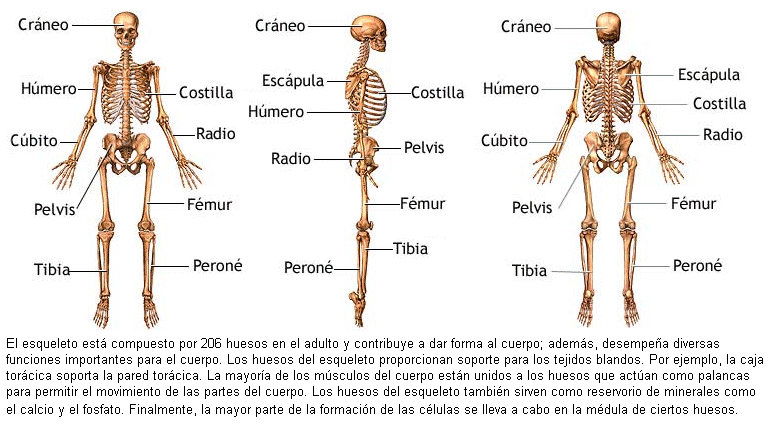 SALUD Y ACTIVIDAD FÍSICAUn hábito saludable es una costumbre que incorporamos a nuestro comportamiento habitual, que perdura en el tiempo y que nos permite hacer una vida saludable. Los hábitos saludables son esenciales para mantenernos sanos y en forma: hacen que tengamos una vida mejor. A continuación, vamos a ver cuáles son los hábitos positivos para la salud:1.- PRÁCTICA HABITUAL DE EJERCICIO FÍSICO.La OMS (Organización Mundial de la Salud) recomienda la actividad física al menos 30 minutos 3 días a la semana. Aquella persona que o dedica tiempo a hacer ejercicio físico, es una persona sedentaria. Esta inactividad hace que perdamos Condición Física, nos falta energía y se está menos ágil. Una persona que hace actividad física está más activa y más dinámica.2.- CORRECTA NUTRICIÓN.Nuestra dieta debe ser variada y debe incluir los nutrientes fundamentales: fruta, verdura, lácteos, proteínas (carne, pescado, huevos), hidratos de carbono (pasta, cereales, arroz, pan y verduras) y grasas (quesos, mantequilla, aceite, frutos secos).3.- LAS POSTURAS.Estiramiento de la columna vertebral. Tumbados en el suelo, boca arriba, flexionamos las rodillas con los pies apoyados en el suelo y estiramos los brazos por encima de la cabeza. En esta posición levantamos la cadera hacia arriba y aguantamos la posición.Estiramiento de los músculos posteriores del muslo. Tumbados boca arriba en el suelo, flexionamos las rodillas y cogemos una rodilla con las dos manos y la acercamos al pecho.Fortalecimiento de los músculos abdominales. Tumbados en el suelo boca arriba flexionamos las rodillas y acercamos las manos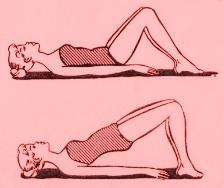 a las rodillas o detrás de la cabeza.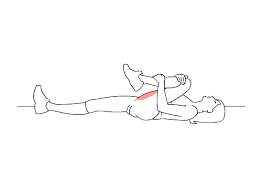 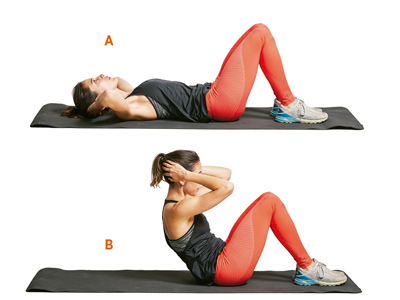 4.- ADECUADA HIGIENE PERSONAL.Los cambios hormonales propios de l pubertad hacen necesarios unos buenos hábitos de higiene personal. No solo es una cuestión estética, su mantenimiento tiene que ver con la salud personal.Hay que ducharse cada día, especialmente después de la práctica deportiva.Hay que cepillarse los dientes un mínimo de 2 minutos después de cada comida.Hay que hacer uso racional de los productos de limpieza y ser críticos con la publicidad, en ocasiones engañosa, de desodorantes, colonias … 